ENGLISH EVALUATION 4   / OCTOBER 26THSPEAKINGWHAT DID YOU DO LAST WEEKEND?https://www.youtube.com/watch?v=ghOQvAi3ZtQ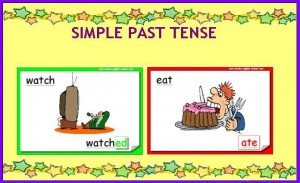 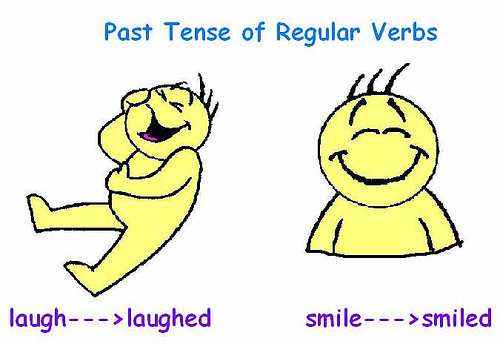 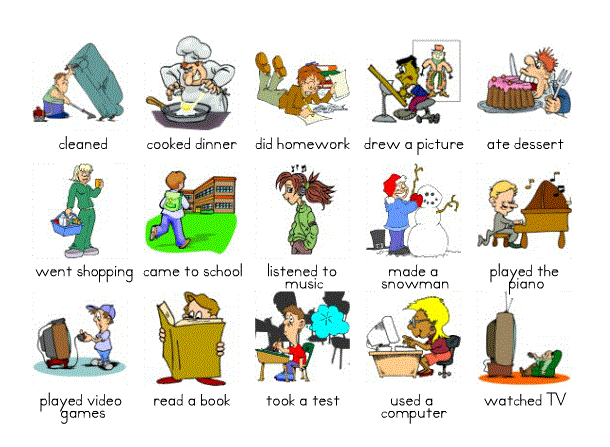 TIME : 1 MINUTESENTENCES : 10 YOU MUST USE SUPPORT RESOURCES: CUSTOMS, POSTERS, AND VISUAL AIDS.